Onderbouwing vergunningaanvraagDeze effectenstudie dient ter onderbouwing van de vergunningaanvraag Waterwet voor het open bodemenergiesysteem van . SysteeminformatieOm lange termijn energieopslag in de bodem mogelijk te maken, wordt een open bodemenergiesysteem aangelegd. De beschrijving van het beoogde systeem is opgenomen in tabel 1.De locatie(s) van de bron(nen) zijn weergegeven op de topografische kaart (zie bijlage 1).BodeminformatieDe bodeminformatie is geschematiseerd weergegeven in figuur 1 (bronvermelding: ).De parameters die van belang zijn voor de berekening van de hydrologische invloedsgebieden, zijn opgenomen in tabel 3.MilieueffectenDe hydrologische milieueffecten zijn bepaald met behulp van de grafieken uit bijlage 4.2 van de Besluitvormingsuitvoeringsmethode Bodemenergiesystemen voor provinciale taken (BUM BE deel 1).De energetische milieueffecten zijn bepaald op basis van kentallen van Senternovem en de definitie voor energierendement van het Ministerie van Infrastructuur en Milieu en IPO en weergegeven in tabel 4.BelangenDe aanwezige belangen zijn beschreven in tabel 5.LET OP: Als één of meerdere belangen uit tabel 5 binnen het hydrologische of thermische invloedgebied ligt dan dient het effect op de belangen verder te worden beschreven in een bijlage. Deze bijlage heeft geen vaste vorm. Op tekeningen dient een noordpijl en schaal (maximaal 1:25.000) te zijn vermeld.BIJLAGEN1  Bronlocatie(s) op topografische kaartvoor open bodemenergiesystemen:tot 50 m³/uur en 250.000 m³/jaar en dieper dan 20 m-mvvoor open bodemenergiesystemen:tot 50 m³/uur en 250.000 m³/jaar en dieper dan 20 m-mvProject:Projectlocatie:OLO-nummer:Datum:Referentie:Vergunningaanvrager:T  | E contactpersoon: Adviseur:T  | E contactpersoon: Tabel 1
Systeembeschrijvingbeschrijvingeenheidtype systeem[-]toepassingsgebied[-]omvang van het bouwwerk dat door het systeem van warmte en koude wordt voorzien[m² bvo]aantal bronnen[-]afstand tussen de bronnen of bronclusters (L)1[m]zomerzomerwintermaximaal debiet[m³/uur]maximale verplaatste waterhoeveelheid[m³/seizoen]gemiddelde infiltratietemperatuur[°C]minimale/maximale infiltratietemperatuur[°C]gemiddeld verplaatste energiehoeveelheid[MWh/seizoen]maximale hoeveelheid ontwikkelwater[m³]maximale spuihoeveelheid[m³/jaar]XYlocatie van de bronnen in RD-coördinaten [m]locatie van de bronnen in RD-coördinaten [m]locatie van de bronnen in RD-coördinaten [m]locatie van de bronnen in RD-coördinaten [m]zoekstraal van het project (250 m + ½ L)[m]¹ bij monobron L=0, bij meerdere monobronnen normale effectenstudie uitvoeren¹ bij monobron L=0, bij meerdere monobronnen normale effectenstudie uitvoeren¹ bij monobron L=0, bij meerdere monobronnen normale effectenstudie uitvoeren¹ bij monobron L=0, bij meerdere monobronnen normale effectenstudie uitvoeren¹ bij monobron L=0, bij meerdere monobronnen normale effectenstudie uitvoerenFiguur 1
Bodemopbouw op projectlocatieTabel 3
Bodemparametersbeschrijvingeenheidbronvermeldingkeuze watervoerende pakket (opslagpakket)[-]deel van het watervoerende pakket (indien van toepassing)van totdeel van het watervoerende pakket (indien van toepassing)[m-mv]minimale filterlengte (H)[m]doublet of recirculatiedoorlaatvermogen opslagpakket (kD)[m²/d]doorlaatvermogen ter hoogte van het filter (kD)[m²/d]doorlatendheid (kD/H)[m/d]monobron of recirculatiemonobronverticale bodemweerstand (c) tussen bronfilters[d]Tabel 4
Milieueffectenbeschrijvingeenheidzomerwinterhydrologische invloedsgebied º[m]thermisch invloedsgebied º[m]maximale verlaging/verhoging in de warme bron/filter[m]maximale verlaging/verhoging in de koude bron/filter[m]CO2-emissiereductie ¹[kg]energiebesparing ²[MJ]energierendement (SPF)³[-]kwaliteit van het geretourneerde grondwater[-]gelijk aan onttrokken grondwater gelijk aan onttrokken grondwater º invloedsgebied vanaf het middelpunt van de bronnenº invloedsgebied vanaf het middelpunt van de bronnenº invloedsgebied vanaf het middelpunt van de bronnenº invloedsgebied vanaf het middelpunt van de bronnen¹ CO2-emissiereductie op basis van kentallen Senternovem (2007): 0,46 kg per verpompte m³ grondwater¹ CO2-emissiereductie op basis van kentallen Senternovem (2007): 0,46 kg per verpompte m³ grondwater¹ CO2-emissiereductie op basis van kentallen Senternovem (2007): 0,46 kg per verpompte m³ grondwater¹ CO2-emissiereductie op basis van kentallen Senternovem (2007): 0,46 kg per verpompte m³ grondwater² energiebesparing op basis van kentallen Senternovem (2007): 6,7 MJ per verpompte m³ grondwater² energiebesparing op basis van kentallen Senternovem (2007): 6,7 MJ per verpompte m³ grondwater² energiebesparing op basis van kentallen Senternovem (2007): 6,7 MJ per verpompte m³ grondwater² energiebesparing op basis van kentallen Senternovem (2007): 6,7 MJ per verpompte m³ grondwater³ Seasonal Performance Factor, uitgedrukt in het quotiënt van de totale geleverde energie en het totale energieverbruik van de duurzame installatie (bronvermelding: BUM BE deel 1)³ Seasonal Performance Factor, uitgedrukt in het quotiënt van de totale geleverde energie en het totale energieverbruik van de duurzame installatie (bronvermelding: BUM BE deel 1)³ Seasonal Performance Factor, uitgedrukt in het quotiënt van de totale geleverde energie en het totale energieverbruik van de duurzame installatie (bronvermelding: BUM BE deel 1)³ Seasonal Performance Factor, uitgedrukt in het quotiënt van de totale geleverde energie en het totale energieverbruik van de duurzame installatie (bronvermelding: BUM BE deel 1)Tabel 5
Belangenbeschrijvingin invloedsgebied?in invloedsgebied?bronvermeldingthermischhydrologischonttrekkingsput dieper dan 10 m-mvmobiele grondwaterverontreiniging dieper dan 10 m-mvzoet-/brakgrens (150 mg/l chloride) open bodemenergiesyteemgesloten bodemenergiesysteem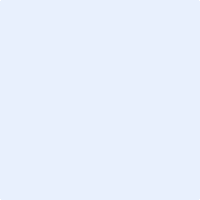 